COURS À DISTANCE – CLASSE DE PREMIÈRE (A & B)Les activités proposées permettent la continuité des apprentissages. Les ressources disponibles sur Pronote ou sur hglycee.fr vous permettent de continuer à travailler mais vous n’êtes pas seuls : contactez vos enseignants et vos amis si vous avez des difficultés. Le cahier ou le classeur restent les supports privilégiés de la continuité pédagogique des apprentissages : gardez des traces de vos travaux et des corrections. 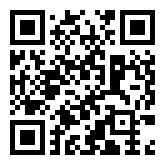 Contacts des enseignantsSemaine du 18 mai 2020 Parution chaque mardi avec les corrections de la semaine précédenteHISTOIREThème IV – « La Première Guerre mondiale : le « suicide de l’Europe » et la fin des empires européens. »Chapitre 11 « Sortir de la Grande guerre. »(24) Le Traité de Versailles et ses conséquences : un nouvel ordre mondial ?, (25) La Grande Guerre et ses conséquences morales et politiques dans le monde.Deux (2) documents sont distribués : Le planning que vous êtes en train de lireLa feuille-sujet sur laquelle vous allez réaliser la chronologie numérique JOUR 1 : Corrections : téléchargez la correction de l’exercice « Du texte au croquis ».Vous allez télécharger et analyser les deux documents de correction pour comprendre les attendus de l’exercice « Du texte au croquis » : une carte est d’abord une affaire de choix et de représentations : ceux de la correction ne sont pas nécessairement les seuls possibles, interrogez-vous pour confronter les choix que vous avez fait et ceux faits dans le corrigé. Consigne : téléchargez la correction de la légende & téléchargez la correction de la réalisation graphique (Documents 1.6.5. & 1.6.6). JOUR 2 : Réalisation d’une chronologie numérique présentant la France, l’Europe et le monde dans les années vingt. À l’aide de votre manuel et de vos recherches personnelles, sélectionnez les événements, les périodes et les processus marquants dans les années vingt qui permettent de comprendre que cette décennie a été vécue comme la naissance d’un nouvel ordre mondial et en même temps comme une période de troubles et de crises.  Consigne : réalisez sur la feuille-sujet une chronologie numérique répondant à la question problématique posée par le Chapitre 11 d’Histoire « Sortir de la Première Guerre mondiale ».Déposez votre travail au format PDF dans le casier élève de votre classe sur Pronote pour le mardi 26 mai 2020 (Délais de rigueur).  JOUR 3 QCM Pronote le vendredi 22 mai 2020 entre 07h30 – 12h30 Obligatoire & Noté. Vous allez vérifier votre maîtrise des notions et des connaissances découvertes dans le cours du manuel et lors de vos recherches personnelles pour répondre au QCM. Consigne : Entre 07h30 et 12h30 vendredi 22 mai 2020 connectez-vous à Pronote et faites le i - devoir QCM sur le cours du manuel. Des éléments de culture générale issus de vos recherches personnelles sont attendus pour réussir ce QCM. NOMS & Prénoms :Emails : WhatsApp : Horaires de permanence : ALI YÉRO Souleymaneali-yero.souleymane@fontaine.ne96 55 86 1709h00 – 12h00BERTHO Erwanbertho.erwan@fontaine.ne80 40 58 9809h00 – 12h00KOSSOU Ronankossou.ronan@fontaine.ne00 33 6 83 98 12 8909h00 – 12h00